七年级道德与法治参考答案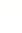 1-5 CCABB    6-10 ABAAB    11-12 AA答案仅供参考，可酌情打分二、（符合题意即可、只要言之有理即可）13、（1）我们要正视身体的变化，欣然接受青春花蕾的绽放。不因自己生理变化而自卑，是我们对自己的尊重，不嘲弄同伴的生理变化，是我们对同伴的尊重。（2分）(2)青春期的矛盾心理有时让我们烦恼，但也为我们的成长提供了契机。积极面对和正确处理这些心理矛盾，我们才能健康成长。我们可以参加集体活动，在集体的温暖中放松自己；可以通过求助他人，学习化解烦恼的方法；也可以通过培养兴趣爱好转移注意力，接纳和调适青春期的矛盾心理。此外，我们还可以学习自我调节，成为自己的“心理保健医生”（2分）14.答案：(1) 不可取。异性同学之间的正常交往，是学校生活的重要内容之一，它能让我们获得更加丰富的友谊；与异性相处，有助于我们了解异性的思维方式、情感特征，相互学习，共同进步。（2分）(2) 男女生之间言行恰当、自然大方的交往，做到谨慎交友；要做到内心坦荡、言谈得当、举止得体；慎重对待，理智处理青春期可能出现的朦胧情感。（4分）15、答案：(1)人与人之间的情绪会相互感染;情绪的表达不仅与自己的身心健康有关,而且关乎人际交往;应该以恰当的方式表达自己的情绪。（2分）(2)改变认知评价、转移注意、合理宣泄、放松训练。（4分）16、答案：（1）①在社会生活中，情感是人最基本的精神需求；②情感反映着我们对人和对事的态度、观念，影响我们的判断和选择，驱使我们作出行动；③情感与我们的想象力和创造力有关，丰富深刻的情感有助于我们更全面地观察事物，探索未知；④情感伴随着我们的生活经历不断积累、发展，这正是我们生命成长的体现。（2分）（2）①感受生活中美好的人和事物，丰富我们对生活、对人生的美好情感；②情由心生，它是在人的社会交往、互动中自然引发的，不能强迫；③我们可以通过阅读、与人交往、参与有意义的社会活动等方式获得美好的情感；④学会承受一些负面感受，善于将负面情感转变为成长的助力等。（4分）（3）①在情感体验中,我们并不总是被动地接受外部环境的影响,也可以用自己的热情和行动来影响环境;②我们的情感需要表达、回应,需要共鸣。在与他人的情感交流中,我们可以传递美好的情感,传递生命的正能置;③我们在生活中不断创造美好的情感体验,在传递情感的过程中不断获得新的感受,使我们的生命更有力置,周围的世界也因为我们的积极情感而多一份美好。（4分）